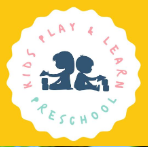 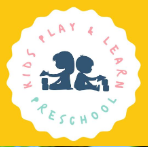  Promotion of Fundamental British Values Provision Map 2023/24  Promotion of Fundamental British Values Provision Map 2023/24  Promotion of Fundamental British Values Provision Map 2023/24  Promotion of Fundamental British Values Provision Map 2023/24  Promotion of Fundamental British Values Provision Map 2023/24  Promotion of Fundamental British Values Provision Map 2023/24  Promotion of Fundamental British Values Provision Map 2023/24 All About Me and My family
Transport and Travel Colours and Shapes 
Magic, Wizards and WitchesThe Nativity Fantasy and Adventure
Fantastic Food and Shopping Garden and Growing Pets Zoo
The Seaside/Under the Sea The Circus
Teddy Bears PicnicThe Circus
Teddy Bears PicnicAutumn 1 Autumn 2 Spring 1 Spring 2 Summer 1 Summer 2 Summer 2 Spiritual Signs of AutumnDiwali HarvestThe Christmas Story Hanukah Pancake day- made pancakes Valentines Day The Easter Story Mother Day- cards, flowers and crafts Ramadan Noah’s Ark Story Father’s Day- cards and crafts Sports Day- celebrating different sportsFather’s Day- cards and crafts Sports Day- celebrating different sportsSpiritual Child friendly topics- enjoyment and engagement Together Time Circle time Give me five award- home achievements display Child friendly topics- enjoyment and engagement Together Time Circle time Give me five award- home achievements display Child friendly topics- enjoyment and engagement Together Time Circle time Give me five award- home achievements display Child friendly topics- enjoyment and engagement Together Time Circle time Give me five award- home achievements display Child friendly topics- enjoyment and engagement Together Time Circle time Give me five award- home achievements display Child friendly topics- enjoyment and engagement Together Time Circle time Give me five award- home achievements display Child friendly topics- enjoyment and engagement Together Time Circle time Give me five award- home achievements display Moral Class rules- role play and circle time Turn taking games Caring for ourselves and our families Give me five award-adapting behaviour and being proud of others’ achievementsBaking-waiting their turnStranger dangerTelling the truthBeing a good friend (new starters)Fundraising event for local charity.Respecting our world and natureTrip to the zoo- behaving outside of school Being a good friend (new starters)Change of routine/ timetable- preparation for Reception Fathers week coping with parents coming into school and leaving (TBC)Transition Days Change of routine/ timetable- preparation for Reception Fathers week coping with parents coming into school and leaving (TBC)Transition Days Moral Class rules & visual timetables Adults modelling turn taking, waiting their turn, talking and asking questions appropriately  Adults explaining consequences of actions to children- lots of talk Mini plenaries during group time to reflect Class rules & visual timetables Adults modelling turn taking, waiting their turn, talking and asking questions appropriately  Adults explaining consequences of actions to children- lots of talk Mini plenaries during group time to reflect Class rules & visual timetables Adults modelling turn taking, waiting their turn, talking and asking questions appropriately  Adults explaining consequences of actions to children- lots of talk Mini plenaries during group time to reflect Class rules & visual timetables Adults modelling turn taking, waiting their turn, talking and asking questions appropriately  Adults explaining consequences of actions to children- lots of talk Mini plenaries during group time to reflect Class rules & visual timetables Adults modelling turn taking, waiting their turn, talking and asking questions appropriately  Adults explaining consequences of actions to children- lots of talk Mini plenaries during group time to reflect Class rules & visual timetables Adults modelling turn taking, waiting their turn, talking and asking questions appropriately  Adults explaining consequences of actions to children- lots of talk Mini plenaries during group time to reflect Class rules & visual timetables Adults modelling turn taking, waiting their turn, talking and asking questions appropriately  Adults explaining consequences of actions to children- lots of talk Mini plenaries during group time to reflect Social Name games and family albums Group activities  Listening to each other 1-1 and in groups Making friends- getting to know you games Similarities and difference between each other  Talking about our familiesTogether time - respecting a different opinion, listening to othersSinging and dancing Role play stories (Elves and the Shoemaker, The Christmas Nativity)Christmas playListening station – sharing stories Role play stories- dress up and act out stories Making up our own helicopter storiesMaking gingerbread men- taking turns and helping each other.Easter Bonnet ParadePerform storytelling to mothers during ‘Mothers Week’Learning the ‘Jack and the Beanstalk’ story to retell orally with a friend Whole class storytelling Zoo trip- confidence in asking questions to adult. Kind and careful with animals Perform rhymes and songs to other key groupsAsking questions to new adults when on the trip Confident to meet new teacher. Retaining information and explaining it back Recalling storiesSports Day Transition DaysConfident to meet new teacher. Retaining information and explaining it back Recalling storiesSports Day Transition DaysSocial Circle time Day to day opportunities Free choice activities Circle time Day to day opportunities Free choice activities Circle time Day to day opportunities Free choice activities Circle time Day to day opportunities Free choice activities Circle time Day to day opportunities Free choice activities Circle time Day to day opportunities Free choice activities Circle time Day to day opportunities Free choice activities Cultural Similarities and difference between each other in school and outside (skin colours) Diwali- parent engagement day – tasting food and crafts Chinese New Year- parent engagement day – tasting food and crafts Easter crafts Tasting different foods from around the world  Noah’s Ark and Indian dancingStories from other cultures Stories from other cultures • Fundamental British Values • Fundamental British Values • Fundamental British Values Democracy Circle Time- discussing feelings, how to be a well-behaved person, how to be a good friends etcVoting – what activities to have in nursery, for a favourite song, snack, book etc. Collaboration – making something together; a house for the 3 little pigs, an ark for the animals. Listening to others views and talking about their feelingsCircle Time- discussing feelings, how to be a well-behaved person, how to be a good friends etcVoting – what activities to have in nursery, for a favourite song, snack, book etc. Collaboration – making something together; a house for the 3 little pigs, an ark for the animals. Listening to others views and talking about their feelingsCircle Time- discussing feelings, how to be a well-behaved person, how to be a good friends etcVoting – what activities to have in nursery, for a favourite song, snack, book etc. Collaboration – making something together; a house for the 3 little pigs, an ark for the animals. Listening to others views and talking about their feelingsCircle Time- discussing feelings, how to be a well-behaved person, how to be a good friends etcVoting – what activities to have in nursery, for a favourite song, snack, book etc. Collaboration – making something together; a house for the 3 little pigs, an ark for the animals. Listening to others views and talking about their feelingsCircle Time- discussing feelings, how to be a well-behaved person, how to be a good friends etcVoting – what activities to have in nursery, for a favourite song, snack, book etc. Collaboration – making something together; a house for the 3 little pigs, an ark for the animals. Listening to others views and talking about their feelingsCircle Time- discussing feelings, how to be a well-behaved person, how to be a good friends etcVoting – what activities to have in nursery, for a favourite song, snack, book etc. Collaboration – making something together; a house for the 3 little pigs, an ark for the animals. Listening to others views and talking about their feelingsCircle Time- discussing feelings, how to be a well-behaved person, how to be a good friends etcVoting – what activities to have in nursery, for a favourite song, snack, book etc. Collaboration – making something together; a house for the 3 little pigs, an ark for the animals. Listening to others views and talking about their feelingsRule of Law Classroom rules and expectations Rewards – stickers and certificates (give me five award) for doing the right things, consequences for inappropriate behaviour, distinguishing between right and wrong Rules for e.g. tidying upClassroom rules and expectations Rewards – stickers and certificates (give me five award) for doing the right things, consequences for inappropriate behaviour, distinguishing between right and wrong Rules for e.g. tidying upClassroom rules and expectations Rewards – stickers and certificates (give me five award) for doing the right things, consequences for inappropriate behaviour, distinguishing between right and wrong Rules for e.g. tidying upClassroom rules and expectations Rewards – stickers and certificates (give me five award) for doing the right things, consequences for inappropriate behaviour, distinguishing between right and wrong Rules for e.g. tidying upClassroom rules and expectations Rewards – stickers and certificates (give me five award) for doing the right things, consequences for inappropriate behaviour, distinguishing between right and wrong Rules for e.g. tidying upClassroom rules and expectations Rewards – stickers and certificates (give me five award) for doing the right things, consequences for inappropriate behaviour, distinguishing between right and wrong Rules for e.g. tidying upClassroom rules and expectations Rewards – stickers and certificates (give me five award) for doing the right things, consequences for inappropriate behaviour, distinguishing between right and wrong Rules for e.g. tidying upClassroom rules and expectations Rewards – stickers and certificates (give me five award) for doing the right things, consequences for inappropriate behaviour, distinguishing between right and wrong Rules for e.g. tidying upClassroom rules and expectations Rewards – stickers and certificates (give me five award) for doing the right things, consequences for inappropriate behaviour, distinguishing between right and wrong Rules for e.g. tidying upClassroom rules and expectations Rewards – stickers and certificates (give me five award) for doing the right things, consequences for inappropriate behaviour, distinguishing between right and wrong Rules for e.g. tidying upClassroom rules and expectations Rewards – stickers and certificates (give me five award) for doing the right things, consequences for inappropriate behaviour, distinguishing between right and wrong Rules for e.g. tidying upClassroom rules and expectations Rewards – stickers and certificates (give me five award) for doing the right things, consequences for inappropriate behaviour, distinguishing between right and wrong Rules for e.g. tidying upClassroom rules and expectations Rewards – stickers and certificates (give me five award) for doing the right things, consequences for inappropriate behaviour, distinguishing between right and wrong Rules for e.g. tidying upClassroom rules and expectations Rewards – stickers and certificates (give me five award) for doing the right things, consequences for inappropriate behaviour, distinguishing between right and wrong Rules for e.g. tidying upClassroom rules and expectations Rewards – stickers and certificates (give me five award) for doing the right things, consequences for inappropriate behaviour, distinguishing between right and wrong Rules for e.g. tidying upClassroom rules and expectations Rewards – stickers and certificates (give me five award) for doing the right things, consequences for inappropriate behaviour, distinguishing between right and wrong Rules for e.g. tidying upClassroom rules and expectations Rewards – stickers and certificates (give me five award) for doing the right things, consequences for inappropriate behaviour, distinguishing between right and wrong Rules for e.g. tidying upClassroom rules and expectations Rewards – stickers and certificates (give me five award) for doing the right things, consequences for inappropriate behaviour, distinguishing between right and wrong Rules for e.g. tidying upClassroom rules and expectations Rewards – stickers and certificates (give me five award) for doing the right things, consequences for inappropriate behaviour, distinguishing between right and wrong Rules for e.g. tidying upClassroom rules and expectations Rewards – stickers and certificates (give me five award) for doing the right things, consequences for inappropriate behaviour, distinguishing between right and wrong Rules for e.g. tidying upClassroom rules and expectations Rewards – stickers and certificates (give me five award) for doing the right things, consequences for inappropriate behaviour, distinguishing between right and wrong Rules for e.g. tidying upIndividual Liberty Nursery ethos of free choice- children independently choosing activities that are outEncouraging independence and self-care routinesTaking risks e.g. loose parts outdoor area Sharing opinions on what children have made or story endingNursery ethos of free choice- children independently choosing activities that are outEncouraging independence and self-care routinesTaking risks e.g. loose parts outdoor area Sharing opinions on what children have made or story endingNursery ethos of free choice- children independently choosing activities that are outEncouraging independence and self-care routinesTaking risks e.g. loose parts outdoor area Sharing opinions on what children have made or story endingNursery ethos of free choice- children independently choosing activities that are outEncouraging independence and self-care routinesTaking risks e.g. loose parts outdoor area Sharing opinions on what children have made or story endingNursery ethos of free choice- children independently choosing activities that are outEncouraging independence and self-care routinesTaking risks e.g. loose parts outdoor area Sharing opinions on what children have made or story endingNursery ethos of free choice- children independently choosing activities that are outEncouraging independence and self-care routinesTaking risks e.g. loose parts outdoor area Sharing opinions on what children have made or story endingMutual Respect Together Time - speaking and listening to each other in an appropriate mannerRespecting the opinions of each otherTaking turns to speak  	Treating each other nicely and always using manners Learning about different familiesTogether Time - speaking and listening to each other in an appropriate mannerRespecting the opinions of each otherTaking turns to speak  	Treating each other nicely and always using manners Learning about different familiesTogether Time - speaking and listening to each other in an appropriate mannerRespecting the opinions of each otherTaking turns to speak  	Treating each other nicely and always using manners Learning about different familiesTogether Time - speaking and listening to each other in an appropriate mannerRespecting the opinions of each otherTaking turns to speak  	Treating each other nicely and always using manners Learning about different familiesTogether Time - speaking and listening to each other in an appropriate mannerRespecting the opinions of each otherTaking turns to speak  	Treating each other nicely and always using manners Learning about different familiesTogether Time - speaking and listening to each other in an appropriate mannerRespecting the opinions of each otherTaking turns to speak  	Treating each other nicely and always using manners Learning about different familiesTogether Time - speaking and listening to each other in an appropriate mannerRespecting the opinions of each otherTaking turns to speak  	Treating each other nicely and always using manners Learning about different familiesTogether Time - speaking and listening to each other in an appropriate mannerRespecting the opinions of each otherTaking turns to speak  	Treating each other nicely and always using manners Learning about different familiesTogether Time - speaking and listening to each other in an appropriate mannerRespecting the opinions of each otherTaking turns to speak  	Treating each other nicely and always using manners Learning about different familiesTogether Time - speaking and listening to each other in an appropriate mannerRespecting the opinions of each otherTaking turns to speak  	Treating each other nicely and always using manners Learning about different familiesTogether Time - speaking and listening to each other in an appropriate mannerRespecting the opinions of each otherTaking turns to speak  	Treating each other nicely and always using manners Learning about different familiesTogether Time - speaking and listening to each other in an appropriate mannerRespecting the opinions of each otherTaking turns to speak  	Treating each other nicely and always using manners Learning about different familiesTogether Time - speaking and listening to each other in an appropriate mannerRespecting the opinions of each otherTaking turns to speak  	Treating each other nicely and always using manners Learning about different familiesTogether Time - speaking and listening to each other in an appropriate mannerRespecting the opinions of each otherTaking turns to speak  	Treating each other nicely and always using manners Learning about different familiesTolerance/Acceptance of different Faiths Circle Time - similarities and difference between each other in school and outside (skin colours) Stories from other cultures Celebrations of festivalsChallenging stereotypes regarding gender, cultural and racialUsing our local community for learning Circle Time - similarities and difference between each other in school and outside (skin colours) Stories from other cultures Celebrations of festivalsChallenging stereotypes regarding gender, cultural and racialUsing our local community for learning Circle Time - similarities and difference between each other in school and outside (skin colours) Stories from other cultures Celebrations of festivalsChallenging stereotypes regarding gender, cultural and racialUsing our local community for learning Circle Time - similarities and difference between each other in school and outside (skin colours) Stories from other cultures Celebrations of festivalsChallenging stereotypes regarding gender, cultural and racialUsing our local community for learning Circle Time - similarities and difference between each other in school and outside (skin colours) Stories from other cultures Celebrations of festivalsChallenging stereotypes regarding gender, cultural and racialUsing our local community for learning Circle Time - similarities and difference between each other in school and outside (skin colours) Stories from other cultures Celebrations of festivalsChallenging stereotypes regarding gender, cultural and racialUsing our local community for learning Circle Time - similarities and difference between each other in school and outside (skin colours) Stories from other cultures Celebrations of festivalsChallenging stereotypes regarding gender, cultural and racialUsing our local community for learning 